              Ҡарар                               №   26                         ПОСТАНОВЛЕНИЕ         06.06.2018й.                                                                        06.06.2018г.     Об утверждении Порядка осуществления антикоррупционного мониторинга на территории сельского поселения Зареченский  сельсовет муниципального района Кугарчинский  район Республики Башкортостан.1. В соответствии с Федеральным законом от 06 октября 2003 года № 131-ФЗ «Об общих принципах организации местного самоуправления в Российской Федерации», Федеральным законом от 25 декабря 2008 № 273-ФЗ «О противодействии коррупции», Уставом сельского поселения Зареченский  сельсовет муниципального района Кугарчинский район Республики Башкортостан ПОСТАНОВЛЯЮ: 1. Утвердить Порядок осуществления антикоррупционного мониторинга на территории сельского поселения Зареченский  сельсовет Кугарчинского района Республики Башкортостан согласно приложению.2. Настоящее постановление вступает в силу со дня его официального опубликования   на доске объявления в здании администрации сельского поселения Зареченский  сельсовет по адресу: д. Воскресенское , ул. 70 лет Октября, д. 34., и на официальном сайте сельского поселения Зареченский  сельсовет  http://zareche102.ru/3. Контроль за выполнением настоящего постановления оставляю за собой.Глава сельского поселения                                            И.З. МасягутовЗареченский  сельсоветПриложение к постановлению администрации сельского поселения Зареченский  сельсоветКугарчинского районаРеспублики Башкортостанот 06.06.2018г. № 26 ПОРЯДОК осуществления антикоррупционного мониторинга на территории сельского поселения Зареченский  сельсовет муниципального района Кугарчинский район Республики Башкортостан 1.Общие положения. 1.1. Настоящий муниципальный правовой акт разработан в соответствии с Федеральным законом от 25.12.2008 № 273-ФЗ «О противодействии коррупции», Федеральным законом от 02.03.2007 № 25-ФЗ «О муниципальной службе в Российской Федерации» и определяет порядок осуществления антикоррупционного мониторинга на территории сельского поселения Зареченский  сельсовет муниципального района Кугарчинский район Республики Башкортостан. 1.2. Антикоррупционный мониторинг проводится путем сбора информации, анализа документов, проведения опросов, обработки и анализа полученных данных с целью оценки состояния коррупции, коррупциогенных факторов и результативности мер противодействия коррупции. 1.3. Результаты антикоррупционного мониторинга являются основой для разработки проектов планов (программ) противодействия коррупции, используются в правотворческой и правоприменительной деятельности. 2. Проведение антикоррупционного мониторинга. При проведении антикоррупционного мониторинга осуществляется сбор информации следующего характера: 1) о состоянии работы по планированию мероприятий антикоррупционной направленности и организации их исполнения администрацией сельского поселения Зареченский  сельсовет; 2) о состоянии работы по проведению антикоррупционной экспертизы муниципальных нормативных правовых актов и проектов муниципальных нормативных правовых актов администрации сельского поселения Зареченский  сельсовет; 3) о соблюдении квалификационных требований для замещения должностей муниципальной службы; 4) о соблюдении ограничений и запретов, связанных с прохождением муниципальной службы; 5) о соблюдении требований к служебному поведению муниципальных служащих; 6) о соблюдении лицами, замещающими муниципальные должности, обязанностей по представлению сведений о доходах, расходах, об имуществе и обязательствах имущественного характера; 7) о работе комиссии по соблюдению требований к служебному поведению муниципальных служащих и урегулированию конфликтов интересов; 8) о проведении профессиональной подготовки, переподготовки, повышения квалификации лиц, замещающих муниципальные должности; 9) о совершенствовании работы кадровых служб и повышении ответственности должностных лиц за непринятие мер по устранению причин коррупции; 10) о результатах реализации отдельных государственных полномочий, которыми наделены органы местного самоуправления сельского поселения Зареченский  сельсовет; 11) об обеспечении доступа граждан к информации о деятельности органов местного самоуправления; 12) об обеспечении добросовестности, открытости, добросовестной конкуренции и объективности при осуществлении закупок товаров, работ, услуг для обеспечения муниципальных нужд; 13) о реализации мероприятий, направленных на совершенствование порядка использования муниципального имущества, а также порядка передачи прав на использование такого имущества и его отчуждения; 14) об оценке эффективности, результативности, правомерности (законности) и целевого характера использования бюджетных средств органами местного самоуправления сельского поселения; 15) о реализации мероприятий, направленных на использование современных механизмов предоставления муниципальных услуг; 16) о результатах опроса общественного мнения в отношении качества предоставления населению муниципальных услуг администрацией сельского поселения и наличия (отсутствия) в процедуре оказания муниципальных услуг коррупциогенных факторов; 17) о практике рассмотрения администрацией сельского поселения обращений граждан и юридических лиц, в том числе содержащих сведения о коррупциогенных правонарушениях; 18) о формах и результатах участия общественных объединений, граждан в противодействии коррупции; 19) о признаках коррупционных правонарушений, выявленных в администрации сельского поселения, а также о фактах привлечения к ответственности лиц, замещающих должности муниципальной службы; 20) об организации и результатах проведения антикоррупционной пропаганды. 3. Результаты антикоррупционного мониторинга Сбор информации осуществляется уполномоченным лицом (лицами) секретарем комиссии по противодействию коррупции в администрации сельского поселения. 1) Секретарь комиссии по противодействию коррупции запрашивает информацию, указанную в пункте 2 настоящего Порядка, у должностных лиц органов местного самоуправления сельского поселения. 2) Периодами подведения итогов антикоррупционного мониторинга являются квартал, полугодие, девять месяцев и год (сведения предоставляются с нарастающим итогом). Сбор информации осуществляется секретарем комиссии по противодействию коррупции в срок до 20 числа последнего месяца отчетного периода. 3) Организация опроса общественного мнения об оценке качества предоставления населению муниципальных услуг администрацией сельского поселения и о наличии в процедуре оказания муниципальных услуг коррупциогенных факторов осуществляется секретарем комиссии по противодействию коррупции в установленном порядке один раз в полугодие в срок соответственно до 20 июня и 20 декабря отчетного года. 4) Информация, полученная по вопросам, указанным в пункте 2 настоящего Порядка, анализируется, обобщается и оформляется секретарем комиссии по противодействию коррупции в виде заключения не позднее 25 числа последнего месяца отчетного периода. Заключение должно содержать в себе статистические сведения, оценку распространенности коррупции, достаточности и эффективности предпринимаемых мер по противодействию коррупции в администрации сельского поселения. 5) Заключение рассматривается на комиссии по противодействию коррупции в администрации сельского поселения не позднее двух рабочих дней со дня подготовки заключения. После рассмотрения на комиссии по противодействию коррупции заключение представляется главе администрации сельского поселения для его утверждения. Одновременно с заключением главе администрации сельского поселения представляется информация о результатах проведения антикоррупционного мониторинга. 6) Заключение о результатах проведения антикоррупционного мониторинга мероприятий по противодействию коррупции в администрации сельского поселения, утвержденное главой администрации сельского поселения, доводится до сведения граждан посредством размещения на официальном сайтеБАШ6ОРТОСТАН  РЕСПУБЛИКА№ЫК9г1рсен районы муниципаль районыны5 Заречье ауыл Советы ауыл бил1м13е хакими1те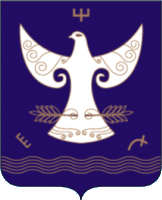 РЕСПУБЛИКА  БАШКОРТОСТАНАдминистрация сельского поселения Зареченский сельсовет муниципального района Кугарчинский район 453332, Воскресенск ауылы,Октябр8ы5 70 йыллы7ы исеменд1ге урам, 34,  453332, д.Воскресенское,ул. 70-лет Октября, 34,